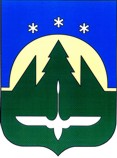 Муниципальное образованиеХанты-Мансийского автономного округа – Югрыгородской округ город Ханты-МансийскДУМА  ГОРОДА  ХАНТЫ-МАНСИЙСКАРЕШЕНИЕ№ 65-VI РД							                                                       Принято										   27 декабря 2016 годаО внесении изменений в Решение Думы города Ханты-Мансийска от 02 марта 2015 года№621-V РД «О Порядке страхования лиц, замещающих муниципальные должности на постоянной основе»Рассмотрев проект изменений в Решение Думы города Ханты-Мансийска от 02 марта 2015 года №621-V РД «О Порядке страхования лиц, замещающих муниципальные должности на постоянной основе» (в редакции Решения Думы города Ханты-Мансийска от 28 ноября 2016 года №46-VI РД), руководствуясь частью 1 статьи 69 Устава города Ханты-Мансийска,Дума города Ханты-Мансийска РЕШИЛА:1. Внести в Решение Думы города Ханты-Мансийска от 02 марта 2015 года №621-V РД «О Порядке страхования лиц, замещающих муниципальные должности на постоянной основе» изменения согласно приложению к настоящему Решению.2. Настоящее Решение вступает в силу после дня его официального опубликования и распространяет свое действие на правоотношения, возникшие с 01 декабря 2016 года.Председатель                                                            Исполняющий полномочияДумы города                                                              Главы городаХанты-Мансийска                                                   Ханты-Мансийска_____________  К.Л. Пенчуков                                  ____________Н.А. ДунаевскаяПодписано                                                                  Подписано27 декабря 2016 года                                                27 декабря 2016 годаПриложениек Решению Думы города Ханты-Мансийскаот 27 декабря 2016 года №65 -VI РДИзмененияв Решение Думы города Ханты-Мансийска от 02 марта 2015 года №621-V РД «О Порядке страхования лиц, замещающих муниципальные должности на постоянной основе»В приложении к Решению Думы города Ханты-Мансийска от 02 марта 2015 года №621-V РД «О Порядке страхования лиц, замещающих муниципальные должности на постоянной основе» часть 2 статьи 8 изложить в следующей редакции:«2. При формировании проекта бюджета города на очередной финансовый год устанавливаются следующие нормативы:1) страховая сумма возмещения вреда, причиненного здоровью и имуществу лиц, замещающих муниципальные должности, в связи с их служебной деятельностью, равная 28,8 месячного денежного содержания, предусмотренного в смете расходов на очередной финансовый год;2) сумма страховых взносов на случай причинения вреда здоровью, равная 0,7 процента от 27,8 месячного денежного содержания лиц, замещающих муниципальные должности (страховая сумма);3) сумма страховых взносов на случай повреждения или утраты имущества, равная 1,8 процента от месячного денежного содержания лиц, замещающих муниципальные должности (страховая сумма).».